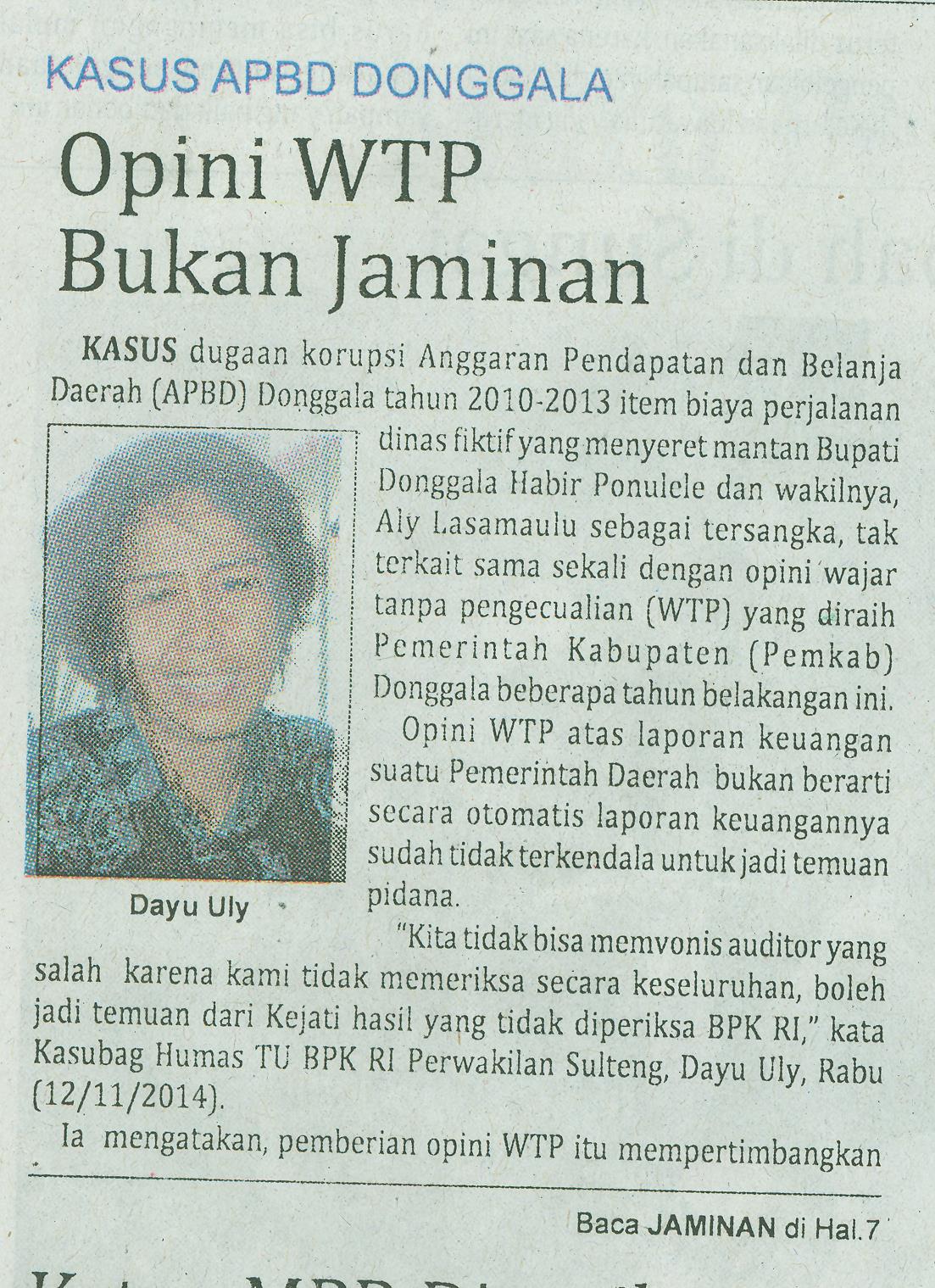 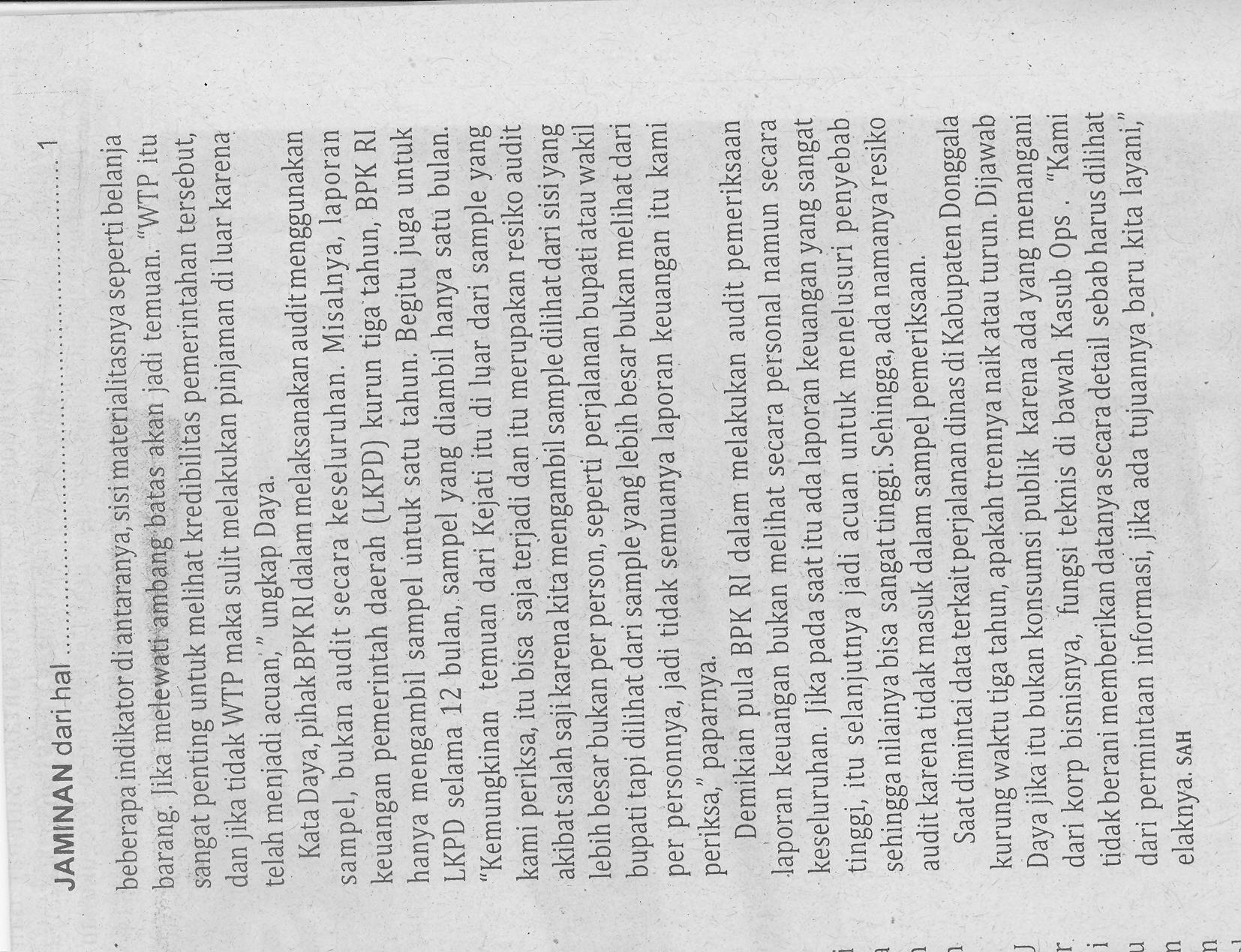 Harian    :Radar SultengHari, tanggal:Kamis, 13 November 20142014Keterangan:Entitas:BPK